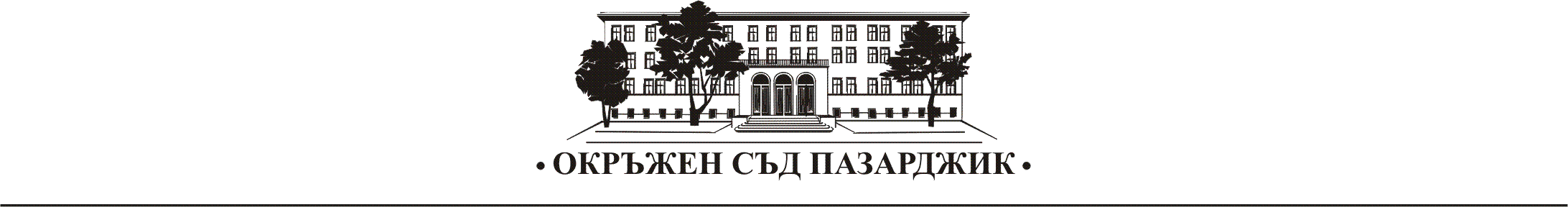     РЕПУБЛИКА БЪЛГАРИЯОКРЪЖЕН СЪД – ПАЗАРДЖИКПРЕДСТОЯЩИ ЗА РАЗГЛЕЖДАНЕ НАКАЗАТЕЛНИ ДЕЛА В ОКРЪЖЕН СЪД - ПАЗАРДЖИК И РАЙОНЕН СЪД – ПАЗАРДЖИК ЗА 20.07.2020 ГОД.		НОХД № 911/2020 год.  по описа на Районен съд – Пазарджик – докладчик мл.съдия Ели Каменова, 20.07.2020 год., 09:30 часа.		Делото е образувано по обвинителен акт на Районна прокуратура – Пазарджик. Срещу Б.С. е повдигнато обвинение за това, че на 22.02.2020 г. в гр. Белово е държал в лек автомобил 10.27 гр марихуана на стойност 61.62 лв. 		НОХД № 335/2017 год. – докладчик съдия Александър Александров, 20.07.2020 год., 09:30 часа.		Делото е образувано по обвинителен акт на ОП – Пазарджик. Срещу тримата подсъдими В.А., Д.А. и Ф.Ф. са повдигнати обвинения за това, че на 21.12.2015 год. са извършили въоръжен грабеж и са откраднали злато и вещи на обща стойност 56 704,59 лв. и са причинили на Т.Н. средни телесни повреди.		Съдебното заседание е насрочено за пледоарии. 		НОХД № 4/2020 год. – докладчик съдия Ирина Джунева, 20.07.2020 год., 09:30 часа.		Делото е образувано по обвинителен акт на ОП – Пазарджик. Срещу А.Ш. е повдигнато обвинение за това, че като управител на търговско дружество е избегнал установяването и плащането на данъчни задължения в особено големи размери – 149 779,39 лв.		НОХД № 315/2017 год.  по описа на Районен съд – Пазарджик – докладчик съдия Красимир Лесенски, 20.07.2020 год., 10:00 часа.		Делото е образувано по обвинителен акт на Районна прокуратура – Пазарджик. Срещу Г.Ц. е повдигнато обвинение за това, че за периода 04.01.2013 г. до 09.12.2013 г. в качеството си на длъжностно лице – кмет на с.Лозен е присвоил пари на обща стойност 4 093,98 лв., собственост на Община Септември, връчени в това му качество и поверени му да ги пази и управлява.		НОХД № 910/2020 год.  по описа на Районен съд – Пазарджик – докладчик мл.съдия Ели Каменова, 20.07.2020 год., 10:15 часа.		Делото е образувано по обвинителен акт на Районна прокуратура – Пазарджик. Срещу М.Г. е повдигнато обвинение за това, че на 29.01.2020 г. в с.Огняново е държал 12.40 гр амфетамин  стойност 372 лв.		НОХД № 755/2020 год. по описа на Районен съд – Пазарджик – докладчик съдия Таня Петкова, 20.07.2020 год., 10:30 часа.		Делото е образувано по обвинителен акт на Районна прокуратура – Пазарджик. Срещу М.М. е повдигнато обвинение за това, че	 след като е осъден с решение да издържа малолетната си дъщеря, съзнателно не изпълнил задължението си в размер на 6 555 лв.		НОХД № 900/2020 год.  по описа на Районен съд – Пазарджик – докладчик мл.съдия Ели Каменова, 20.07.2020 год., 11:00 часа.		Делото е образувано по обвинителен акт на Районна прокуратура – Пазарджик. Срещу К.К. е повдигнато обвинение за това, че на 26.03.2020 г. в гр. Пазарджик е управлявал лек автомобил с концентрация на алкохол в кръвта си 1.60 промила.		НОХД № 773/2020 год. по описа на Районен съд – Пазарджик – докладчик съдия Димитър Бишуров, 20.07.2020 год., 11:00 часа.		Делото е образувано по обвинителен акт на Районна прокуратура – Пазарджик. Срещу Т.Г. е повдигнато обвинение за това, че на 09.11.2019 г. в с. Боримечково е извършил хулиганска проява спрямо Н.Г., като деянието е съпроводено със съпротива срещу 2-ма полицаи, изпълняващи служебните си задължения по опазване на обществения ред.			НОХД № 927/2020 год.  по описа на Районен съд – Пазарджик – докладчик мл.съдия Ели Каменова, 20.07.2020 год., 11:30 часа.		Делото е образувано по обвинителен акт на Районна прокуратура – Пазарджик. Срещу В.Р. е повдигнато обвинение за това, че като пълнолетно лице, без да е сключил граждански брак, е заживял съпружески с ненавършилата към момента 14-годишна възраст А.М.		НОХД № 15/2020 год. по описа на Районен съд – Пазарджик – докладчик съдия Димитър Бишуров, 20.07.2020 год., 13:00 часа.		Делото е образувано по обвинителен акт на Районна прокуратура – Пазарджик. Срещу А.П. е повдигнато обвинение за това, че на 09.10.2019 г. в с. Юнаците е държал в себе си 3,87 гр амфетамин на стойност 116,10 лв. 		НОХД № 412/2020 год. по описа на Районен съд – Пазарджик – докладчик съдия Таня Петкова, 20.07.2020 год., 13:30 часа.		Делото е образувано по обвинителен акт на Районна прокуратура – Пазарджик. Срещу С.А. е повдигнато обвинение за неплащане на издръжка.		НОХД № 909/2020 год.  по описа на Районен съд – Пазарджик – докладчик мл.съдия Ели Каменова, 20.07.2020 год., 13:45 часа.		Делото е образувано по обвинителен акт на Районна прокуратура – Пазарджик. Срещу С.С. е повдигнато обвинение за това, че на 30.07.2019 г. в с.Добровница е повредил кафеавтомат на обща стойност 535 лв. и за това, че на 19.09.2019 г. в с.Добровница е откраднал чужди движими вещи на обща стойност 514,55 лв.		НЧХД № 564/2020 год. по описа на Районен съд – Пазарджик – докладчик съдия Димитър Бишуров, 20.07.2020 год., 14:30 часа.		Делото е образувано по тъжба на Х.П. срещу Е.З. /бивш кмет на с. Черногорово/ за това, че публично му е нанесъл обиди в присъствието на множество хора.		НОХД № 2070/2019 год. по описа на Районен съд – Пазарджик – докладчик съдия Таня Петкова, 20.07.2020 год., 14:30 часа.		Делото е образувано по обвинителен акт на Районна прокуратура – Пазарджик. Срещу Д.Б. е повдигнато обвинение за това, че на 27.04.2019 г. в с.Звъничево се заканил с убийство на К.М. 		НОХД № 985/2020 год.  по описа на Районен съд – Пазарджик – докладчик мл.съдия Ели Каменова, 20.07.2020 год., 16:10 часа.		Делото е образувано по обвинителен акт на Районна прокуратура – Пазарджик. Срещу О.Б. е повдигнато обвинение за това, че на 04.07.2020 г. е управлявал лек автомобил с концентрация на алкохол в кръвта си 2.78 промила.		Изброените дела предстоят за разглеждане от съдебните състави и към настоящия момент се касае само за обвинения към посочените подсъдими лица. Съгласно чл. 16 НПК обвиняемият се счита за НЕВИНЕН до завършване на наказателното производство с влязла в законна сила присъда,  която установява противното. Маринела ЧавдароваПресслужба на Окръжен съд гр.Пазарджик034/409 509